08.11.2017 Экспертные заключения, предложения к проекту направлять в администрацию муниципального образования поселок Боровский в течение 7 дней до 14.11.2017 (в течение 7 дней со дня размещения проекта – 08.11.2017) по адресу: п. Боровский, ул. Островского, д.33, 2 этаж, кабинет 3 (приемная)  и по электронной почте: borovskiy-m.o@inbox.ru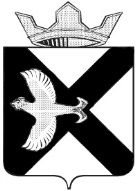 АДМИНИСТРАЦИЯМуниципального  образования поселок  БоровскийПРОЕКТ ПОСТАНОВЛЕНИЯ________________ 2017 г.							№ _____п. БоровскийТюменского муниципального районаВ соответствии с Федеральным законом Российской Федерации от 06.10.2003 № 131-Ф3 «Об общих принципах организации местного самоуправления в Российской Федерации», Федеральным законом от 27.07.2010 № 210-ФЗ «Об организации предоставления государственных и муниципальных услуг», Правилами благоустройства муниципального образования поселок Боровский, утвержденными решением Боровской поселковой Думы от 29.08.2013 № 232 (в редакции от 23.11.2016 № 202), Уставом муниципального образования посёлок Боровский, утверждённым решением Боровской поселковой Думы от 17.06.2005 № 59:Первый абзац, пункта 2.7. Административного регламента предоставления муниципальной услуги по выдаче разрешительных документов на снос зеленых насаждений на территории муниципального образования, утвержденного постановлением Администрации муниципального образования поселок Боровский от 15.12.2015 № 351 изложить в следующей редакции:«Срок предоставления муниципальной услуги не может превышать 14 дней со дня регистрации заявления о предоставлении муниципальной услуги за исключением случаев, указанных в абзацах втором, третьем настоящего пункта.»Опубликовать настоящее постановление в газете «Боровские вести» и разместить на официальном сайте администрации муниципального образования поселок Боровский в информационно-телекоммуникационной сети «Интернет» (www.borovskiy-adm.ru).Настоящее постановление вступает в силу с момента его подписания;Контроль исполнения настоящего постановления возложить на заместителя главы администрации муниципального образования поселок Боровский по строительству, благоустройству, землеустройству, ГО и ЧС.Глава муниципального образования					С.В. СычеваО внесении изменений в Административный регламент предоставления муниципальной услуги по выдаче разрешительных документов на снос зеленых насаждений на территории муниципального образования утвержденного постановлением Администрации муниципального образования поселок Боровский от 15.12.2015 № 351